Training Fiche Template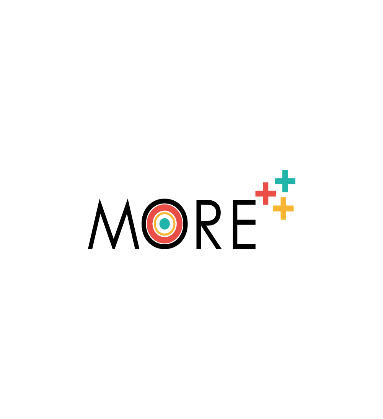 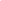 Τίτλος		Η συνεταιριστική επιχειρηματικότητα ως μέσο ανάπτυξης και ενδυνάμωσης των γυναικών στις αγροτικές περιοχέςΗ συνεταιριστική επιχειρηματικότητα ως μέσο ανάπτυξης και ενδυνάμωσης των γυναικών στις αγροτικές περιοχέςΛέξεις-κλειδιά (μετα-ετικέτα)Συνεταιρισμός, συνεταιριστική διακυβέρνηση, συνεταιριστική ένωση, αγροτουριστικός συνεταιρισμός, άτυπη εργασία, ενδυνάμωση γυναικώνΣυνεταιρισμός, συνεταιριστική διακυβέρνηση, συνεταιριστική ένωση, αγροτουριστικός συνεταιρισμός, άτυπη εργασία, ενδυνάμωση γυναικώνΠαρέχεται απόKleinonKleinonΓλώσσαΕλληνικάΕλληνικάΣτόχοι / Στόχοι / Μαθησιακά αποτελέσματαΜέχρι το τέλος αυτής της ενότητας θα είστε σε θέση να:Κατανοήστε τι είναι οι συνεταιρισμοί, τα ιδιαίτερα χαρακτηριστικά, τις αξίες, τις αρχές, τα είδη και τις ευκαιρίες ανάπτυξης που προσφέρουνΓνωρίστε τα βασικά της συνεταιριστικής διακυβέρνησης και τους πολλαπλούς ρόλους ενός διαχειριστή συνεταιρισμώνΚάντε τα πρώτα βήματα για τη δημιουργία ενός συνεταιρισμού, χρησιμοποιώντας ΠΕΡΙΣΣΟΤΕΡΑ πρακτικά εργαλεία, οδηγίες και πρακτικές πληροφορίεςΜέχρι το τέλος αυτής της ενότητας θα είστε σε θέση να:Κατανοήστε τι είναι οι συνεταιρισμοί, τα ιδιαίτερα χαρακτηριστικά, τις αξίες, τις αρχές, τα είδη και τις ευκαιρίες ανάπτυξης που προσφέρουνΓνωρίστε τα βασικά της συνεταιριστικής διακυβέρνησης και τους πολλαπλούς ρόλους ενός διαχειριστή συνεταιρισμώνΚάντε τα πρώτα βήματα για τη δημιουργία ενός συνεταιρισμού, χρησιμοποιώντας ΠΕΡΙΣΣΟΤΕΡΑ πρακτικά εργαλεία, οδηγίες και πρακτικές πληροφορίεςTπεριοχή βροχής: (Επιλέξτε μία)Tπεριοχή βροχής: (Επιλέξτε μία)Tπεριοχή βροχής: (Επιλέξτε μία)Επαγγελματικές, επιχειρηματικές και εργασιακές ικανότητεςΕπαγγελματικές, επιχειρηματικές και εργασιακές ικανότητεςXΨηφιακές δεξιότητεςΨηφιακές δεξιότητεςΠροσωπική, κοινωνική και υγειονομική ενδυνάμωσηΠροσωπική, κοινωνική και υγειονομική ενδυνάμωσηΠεριγραφήΑυτή η ενότητα είναι μια εισαγωγή στα βασικά της συνεταιριστικής επιχειρηματικότητας. Θα σας βοηθήσει να αποκτήσετε μια ευρύτερη άποψη για το τι είναι οι συνεταιρισμοί, πώς λειτουργούν και πώς μπορούν να υποστηρίξουν τις γυναίκες και την αγροτική ανάπτυξη. Οι δύο πρώτες ενότητες είναι αφιερωμένες στις πιο «θεωρητικές» πτυχές των συνεταιριστικών χαρακτηριστικών  και συνεταιριστική διακυβέρνηση, ενώ η τρίτη ενότητα παρέχει 3 πραγματικά παραδείγματα επιτυχημένων συνεταιρισμών υπό την ηγεσία γυναικών σε αγροτικές περιοχές από χώρες της ΕΕ και έναν μικρό οδηγό βήμα προς βήμα για το πώς να δημιουργήσετε έναν συνεταιρισμό. Ένα απλό πρότυπο που μπορεί να χρησιμοποιηθεί είτε ως φύλλο εργασίας για αυτοδιδασκαλία είτε προσυμπληρωμένο από τον εκπαιδευτή θα σας βοηθήσει να προσδιορίσετε τις τυπικές απαιτήσεις που πρέπει να λάβετε υπόψη κατά τη σύσταση ενός συνεταιρισμού στη χώρα σας.Αυτή η ενότητα είναι μια εισαγωγή στα βασικά της συνεταιριστικής επιχειρηματικότητας. Θα σας βοηθήσει να αποκτήσετε μια ευρύτερη άποψη για το τι είναι οι συνεταιρισμοί, πώς λειτουργούν και πώς μπορούν να υποστηρίξουν τις γυναίκες και την αγροτική ανάπτυξη. Οι δύο πρώτες ενότητες είναι αφιερωμένες στις πιο «θεωρητικές» πτυχές των συνεταιριστικών χαρακτηριστικών  και συνεταιριστική διακυβέρνηση, ενώ η τρίτη ενότητα παρέχει 3 πραγματικά παραδείγματα επιτυχημένων συνεταιρισμών υπό την ηγεσία γυναικών σε αγροτικές περιοχές από χώρες της ΕΕ και έναν μικρό οδηγό βήμα προς βήμα για το πώς να δημιουργήσετε έναν συνεταιρισμό. Ένα απλό πρότυπο που μπορεί να χρησιμοποιηθεί είτε ως φύλλο εργασίας για αυτοδιδασκαλία είτε προσυμπληρωμένο από τον εκπαιδευτή θα σας βοηθήσει να προσδιορίσετε τις τυπικές απαιτήσεις που πρέπει να λάβετε υπόψη κατά τη σύσταση ενός συνεταιρισμού στη χώρα σας.Ευρετήριο περιεχομένουΜάθημα: Η συνεταιριστική επιχειρηματικότητα ως μέσο ανάπτυξης και ενδυνάμωσης των γυναικών στις αγροτικές περιοχέςΕνότητα 1: Γιατί οι συνεταιρισμοί είναι μοναδικοί;Ενότητα 1.1: Τι είναι ο συνεταιρισμός;Ενότητα 1.2.: Πώς μπορούν οι συνεταιρισμοί να ενδυναμώσουν τις γυναίκες στις αγροτικές περιοχές;Ενότητα 2: Διακριτικά χαρακτηριστικά, αρχές, αξίες των συνεταιρισμώνΕνότητα 3: Ρυθμιστικά ΠλαίσιαΕνότητα 4: Λειτουργίες και τύποιΕνότητα 2: Συνεταιριστική διαχείριση και διακυβέρνησηΕνότητα 1: Χαρακτηριστικά Συνεταιριστικής ΔιακυβέρνησηςΕνότητα 2: Θέματα δέσμευσης μελών και ένταξηςΕνότητα 3: Ρόλοι του διευθυντή συνεταιρισμούΕνότητα 3: Από τη θεωρία στην πράξηΕνότητα 1: Ιστορίες επιτυχίαςΕνότητα 2: Βήματα για τη σύσταση συνεταιρισμούΜάθημα: Η συνεταιριστική επιχειρηματικότητα ως μέσο ανάπτυξης και ενδυνάμωσης των γυναικών στις αγροτικές περιοχέςΕνότητα 1: Γιατί οι συνεταιρισμοί είναι μοναδικοί;Ενότητα 1.1: Τι είναι ο συνεταιρισμός;Ενότητα 1.2.: Πώς μπορούν οι συνεταιρισμοί να ενδυναμώσουν τις γυναίκες στις αγροτικές περιοχές;Ενότητα 2: Διακριτικά χαρακτηριστικά, αρχές, αξίες των συνεταιρισμώνΕνότητα 3: Ρυθμιστικά ΠλαίσιαΕνότητα 4: Λειτουργίες και τύποιΕνότητα 2: Συνεταιριστική διαχείριση και διακυβέρνησηΕνότητα 1: Χαρακτηριστικά Συνεταιριστικής ΔιακυβέρνησηςΕνότητα 2: Θέματα δέσμευσης μελών και ένταξηςΕνότητα 3: Ρόλοι του διευθυντή συνεταιρισμούΕνότητα 3: Από τη θεωρία στην πράξηΕνότητα 1: Ιστορίες επιτυχίαςΕνότητα 2: Βήματα για τη σύσταση συνεταιρισμούContent development Μάθημα: Συνεταιρισμοί – ανάπτυξη και ενδυνάμωση γυναικών σε αγροτικές περιοχέςΕνότητα 1: Γιατί οι συνεταιρισμοί είναι μοναδικοί;Ενότητα 1.1: Τι είναι ο συνεταιρισμός;Ορισμός: Συνεταιρισμός είναι «μια αυτόνομη ένωση προσώπων που ενώνονται εθελοντικά για να ικανοποιήσουν τις κοινές οικονομικές, κοινωνικές και πολιτιστικές ανάγκες και φιλοδοξίες τους μέσω μιας κοινής ιδιοκτησίας και δημοκρατικά ελεγχόμενης επιχείρησης». (ICA, Δήλωση για τη Συνεταιριστική Ταυτότητα).Οι συνεταιρισμοί ιδρύονται για την προώθηση των συμφερόντων των μελών τους, αλλά εξυπηρετούν και επιχειρηματικούς σκοπούς. Έτσι, έχουν κοινά χαρακτηριστικά τόσο των ενώσεων όσο και των επιχειρήσεων.Όλα τα μέλη της ομάδας έχουν ένα ή περισσότερα κοινά ενδιαφέροντα (συμπεριλαμβανομένων των οικονομικών) και συμμετέχουν στη διαδικασία λήψης αποφάσεων. Στους μικρότερους συνεταιρισμούς τα μέλη εμπλέκονται άμεσα, οι αποφάσεις λαμβάνονται με πλειοψηφία, ενώ στους μεγαλύτερους εκλέγουν εκπροσώπους για να λάβουν αποφάσεις για λογαριασμό τους (Διοικητικό Συμβούλιο). Το ΔΣ είναι υπόλογο στα μέλη, ακολουθώντας σαφείς κανόνες που συνήθως επισημοποιούνται στα καταστατικά έγγραφα του συνεταιρισμού.Οι συνεταιρισμοί έχουν συνήθως περιουσιακά στοιχεία (γη, μηχανήματα, κτίρια) και υπαλλήλους.Ενότητα 1.2.: Πώς μπορούν οι συνεταιρισμοί να ενδυναμώσουν τις γυναίκες στις αγροτικές περιοχές;Σύμφωνα με το World Cooperative Monitor, οι συνεταιρισμοί παρέχουν θέσεις εργασίας ή ευκαιρίες εργασίας για περίπου. Το 10% του πληθυσμού, ενώ το 12% των ανθρώπων στη γη είναι μέλη ενός συνεταιρισμού.Η άτυπη απασχόληση, η ευάλωτη αυτοαπασχόληση και η αόρατη/μη αμειβόμενη εργασία είναι κοινά φαινόμενα παγκοσμίως και ακόμη πιο ορατά μεταξύ των γυναικών στις αγροτικές περιοχές. Οι συνεταιρισμοί παρέχουν το απαραίτητο πλαίσιο για τη νομιμοποίηση της εργασίας και τη βελτίωση της ποιότητας ζωής των γυναικών διασφαλίζοντας την πρόσβαση σε βασικές υπηρεσίες, αξιοπρεπείς συνθήκες εργασίας, εισόδημα και άλλες μορφές υποστήριξης.Ένα τέτοιο παράδειγμα είναι ο DIOMCOOP, ένας πολυμετοχικός συνεταιρισμός που ιδρύθηκε το 2017 στην Ισπανία για να υποστηρίξει τους μετανάστες πλανόδιους πωλητές. Μέσω μιας συνεργατικής προσέγγισης, η Diomcoop επιδιώκει τώρα να καλύψει πλήρως τις θεμελιώδεις ανάγκες που σχετίζονται με την εργασία, την κατάρτιση, τη νομιμοποίηση και τα δικαιώματα των μεταναστών που αντιμετωπίζουν διοικητικές παρατυπίες και κοινωνική ευπάθεια.Ως δημοκρατικές και εργατικές οργανώσεις, προωθούν την ισότητα των φύλων, επιτρέποντας στις γυναίκες να αναπτύξουν τις διοικητικές και ηγετικές τους δεξιότητες. Ορισμένες χώρες, μέσω της νομοθεσίας τους, επιβάλλουν ποσοστώσεις φύλου στη συνεταιριστική διακυβέρνηση.Ενότητα 2: Διακριτικά χαρακτηριστικά, αρχές, αξίες των συνεταιρισμώνΟι συνεταιρισμοί αντιπροσωπεύουν μια εναλλακτική μορφή επιχειρηματικότητας, διττής φύσης: ενώ ακολουθούν έναν οικονομικό σκοπό και διοικούνται με επιχειρηματικό τρόπο, εξυπηρετούν επίσης τα συμφέροντα των μελών τους. Οι αποφάσεις δεν λαμβάνονται από τους μετόχους αλλά από τα μέλη.Ωστόσο, αυτή η δυαδικότητα μπορεί μερικές φορές να είναι προκλητική και μπορεί να εμφανιστούν εντάσεις μεταξύ οικονομικών και κοινωνικών στόχων.Σύμφωνα με την ΕΚ, τα ακόλουθα χαρακτηριστικά είναι καθοριστικά για τις συνεργασίες:μια δημοκρατική δομή με κάθε μέλος να έχει μία ψήφομια δίκαιη και δίκαιη κατανομή των οικονομικών αποτελεσμάτων ανάλογα με τον όγκο των εργασιών που γίνονται μέσω του συνεταιρισμούανοιχτός και εθελοντικός σύλλογοςΚατά την ίδρυση και τη λειτουργία ενός συνεταιρισμού, ακολουθείται ένα σύνολο διεθνώς συμφωνημένων αξιών και αρχών.Οι Συνεταιριστικές Αρχές χρησιμοποιούνται επίσης κατά τη δημιουργία συνεταιριστικής νομοθεσίας. Οι αξίες που στηρίζουν τη συνεργασία μπορούν να θεωρηθούν ότι εκφράζονται πρακτικά στις Συνεταιριστικές Αρχές. Από τότε που οι Rochdale Pioneers στο Ηνωμένο Βασίλειο ίδρυσαν τον πρώτο συνεταιρισμό το 1844, αυτές οι έννοιες έχουν τελειοποιηθεί για μεγάλο χρονικό διάστημα. Η Γενική Συνέλευση της ICA (Διεθνής Συνεταιριστική Συνέλευση) αναθεώρησε τις Συνεταιριστικές Αρχές, οι οποίες τώρα είναι επτά. Αυτές οι κατευθυντήριες γραμμές κατευθύνουν τη δημιουργία και τη διαχείριση συνεταιρισμών παγκοσμίως.Συνεταιριστικές αξίες:αυτοβοήθειααυτουπευθυνότηταΔημοκρατίαισότηταμετοχικό κεφάλαιοαλληλεγγύηΗθικές αξίεςτιμιότηταειλικρίνειακοινωνική ευθύνηφροντίδα για τους άλλουςΣυνεταιριστικές αρχέςΕθελοντική και ανοιχτή συμμετοχήΈλεγχος δημοκρατικών μελώνΟικονομική συμμετοχή των μελώνΑυτονομία και ανεξαρτησίαΕκπαίδευση, κατάρτιση και ενημέρωσηΣυνεργασία μεταξύ συνεταιρισμώνΑνησυχία για την κοινότηταΕνότητα 3: Ρυθμιστικά ΠλαίσιαΟι περισσότερες χώρες της ΕΕ έχουν νόμους που ρυθμίζουν τη δραστηριότητα των συνεταιρισμών. Οι επίσημες απαιτήσεις για τη σύσταση και τη λειτουργία ενός συνεταιρισμού ποικίλλουν επίσης πολύ: ορισμένες χώρες απαιτούν έναν ελάχιστο αριθμό μελών ή ελάχιστο κεφάλαιο. Διαφορετικά μοντέλα νομοθεσίας υπάρχουν σε ολόκληρη την ΕΕ: από το μη συνεταιριστικό δίκαιο έως τη συνεταιριστική ρύθμιση σε μια ανεξάρτητη πράξη, στον εμπορικό κώδικα, το εμπορικό δίκαιο, τον αστικό κώδικα ή τον κώδικα συνεταιρισμών.Ενότητα 4: Λειτουργίες και τύποιΟι συνεταιρισμοί έρχονται σε όλα τα σχήματα και μεγέθη. Μπορούν να ταξινομηθούν χρησιμοποιώντας διαφορετικά κριτήρια:Συμφέρον μελών: Συνεταιρισμοί παραγωγών, συνεταιρισμοί εργαζομένων, συνεταιρισμοί καταναλωτών/χρηστών, συνεταιρισμοί πολλαπλών συμμετόχων (που εξυπηρετούν περισσότερα από ένα συμφέροντα).Μη κερδοσκοπικοί Συνεταιρισμοί Κοινωφελούς ΕργασίαςΕίδος επιχείρησης ή συγκεκριμένοι στόχοι: τραπεζικές εργασίες, γεωργία, λιανικό εμπόριο, στέγαση, υγείαΧαρακτηριστικά της ιδιότητας μέλους: πρωτοβάθμιοι ή δευτεροβάθμιοι συνεταιρισμοί. Σύμφωνα με την 6η συνεταιριστική αρχή «Συνεργασία μεταξύ συνεταιρισμών», οι συνεταιρισμοί συχνά συνεργάζονται, ενώνοντας τις δυνάμεις τους για να σχηματίσουν συνεταιριστικές ενώσεις, οι οποίες με τη σειρά τους μπορούν να σχηματίσουν μια συνεταιριστική ομοσπονδία – όπως φαίνεται η συνεταιριστική πυραμίδα παρακάτω (παρακαλώ σημειώστε ότι δεν υποδεικνύει ιεραρχική δομή και, η ονοματολογία και τα επίπεδα ενδέχεται να διαφέρουν μεταξύ των χωρών, ανάλογα με το νομικό πλαίσιο και τις ανάγκες).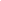 Source: ILO, My.Coop, Managing your agricultural cooperativeΕνότητα 2: Συνεταιριστική διαχείριση και διακυβέρνησηΕνότητα 1: Χαρακτηριστικά Συνεταιριστικής ΔιακυβέρνησηςΑν και εξυπηρετούν τα συμφέροντα των μελών τους και εκείνων της κοινότητας, οι συνεταιρισμοί είναι επιχειρήσεις που στοχεύουν στην παραγωγή κέρδους (το οποίο μοιράζεται μεταξύ των μελών ή επανεπενδύεται).Όπως κάθε επιχείρηση, οι δραστηριότητες μιας συνεργασίας πρέπει να κατευθύνονται και να ελέγχονται.Η διαχείριση ενός συνεταιρισμού φέρνει πολλές συγκεκριμένες προκλήσεις σε σύγκριση με άλλους τύπους επιχειρήσεων:Οι συνεταιρισμοί εφαρμόζουν τη δημοκρατική λήψη αποφάσεων (μέλη που διαθέτουν δικαιώματα τελικής απόφασης)Οι συνεταιρισμοί αναθέτουν τη λήψη αποφάσεων σε ένα διοικητικό συμβούλιο και μερικές φορές εμπλέκονται επαγγελματίες διευθυντές. Η λογοδοσία των εξουσιοδοτημένων προσώπων λήψης αποφάσεων είναι ένα από τα βασικά ζητήματα διακυβέρνησης.Στους μικρότερους συνεταιρισμούς, τα μέλη είναι συχνά υπεύθυνα για τα καθήκοντα του προσωπικού, που απαιτούν συγκεκριμένη τεχνογνωσία και δεξιότητες.Πολλοί συνεταιρισμοί είναι πολλαπλών χρήσεων, παρέχουν διαφορετικές υπηρεσίες και εξυπηρετούν διαφορετικά συμφέροντα των μελών τους, καθιστώντας τη διακυβέρνηση ενός τέτοιου συνεταιρισμού ακόμη πιο δύσκολη.Ενότητα 2: Θέματα δέσμευσης μελών και ένταξηςΓια να είναι ένας συνεταιρισμός επιτυχημένος και να έχει διάρκεια στο χρόνο, η δέσμευση των μελών είναι ζωτικής σημασίας.Τα μέλη δεν πρέπει να αποσύρονται εύκολα, θα πρέπει να είναι προετοιμασμένα να συνεχίσουν τις συναλλαγές με τον συνεταιρισμό ακόμη και όταν, προσωρινά, οι τιμές ή οι παρεχόμενες υπηρεσίες φαίνονται λιγότερο ελκυστικές από εκείνες που είναι διαθέσιμες στην αγορά.Όταν τα μέλη αποχωρήσουν, μπορεί να έχει αρνητική επίδραση στα υπόλοιπα και οι μακροπρόθεσμες επενδύσεις και τα σχέδια δεν είναι εφικτά.Καθώς οι συνεταιρισμοί χρηματοδοτούνται από τα μέλη τους, η ασθενής δέσμευση οδηγεί σε απροθυμία μεταξύ των άλλων μελών να συνεχίσουν να επενδύουν.Η δέσμευση των μελών επηρεάζεται από κοινωνικούς, οικονομικούς και οργανωτικούς παράγοντες – η καλύτερη ποιότητα υπηρεσιών, οι ελκυστικές τιμές και η οργάνωση συσχετίζονται με υψηλότερα επίπεδα δέσμευσης.Ζητήματα ένταξης: η υποεκπροσώπηση σε επίπεδο ηγεσίας μπορεί να οδηγήσει σε ανισορροπίες μεταξύ των φύλων μεταξύ της βάσης των μελών του συνεταιρισμού. Η εκλογή γυναικών στη συνεταιριστική διακυβέρνηση θα πρέπει να ενθαρρυνθεί και να αποφευχθούν οποιεσδήποτε πρακτικές διακρίσεων.Οι συνεταιρισμοί μπορούν να υποστηρίξουν τις γυναίκες και άλλες ευάλωτες κατηγορίες επενδύοντας στην εκπαίδευσή τους και στην ανάπτυξη των δεξιοτήτων τους.Ενότητα 3: Ρόλοι του διευθυντή συνεταιρισμούΟι κύριοι ρόλοι του διευθυντή:Διαπροσωπική: αλληλεπίδραση με τα μέλη της ομάδας, το ΔΣ, τους πελάτες, άλλους οργανισμούς.Ενημερωτική: συλλογή και διάδοση πληροφοριών σχετικά με λειτουργίες, επιδόσεις, εξελίξεις. εκπρόσωπος Τύπου.Αποφασιστικά: κατανομή πόρων, καθήκοντα, αναπτυξιακά σχέδια, διαπραγμάτευση.Ο διευθυντής συνεταιρισμού χρειάζεται δύο βασικούς τύπους δεξιοτήτων:Γενικές δεξιότητες διαχείρισης (απαραίτητες σε κάθε επιχείρηση)Ικανότητες ειδικά για τη συνεταιριστική διακυβέρνηση, καλή κατανόηση των συνεταιριστικών πρακτικών, διαδικασιών και δομών.Ενότητα 3: Από τη θεωρία στην πράξηΕνότητα 1.1.: Ιστορίες επιτυχίας: WAZO COOP (Ισπανία)Ο συνεταιρισμός Wazo ιδρύθηκε στην Ισπανία για να λύσει ζητήματα που αντιμετωπίζουν οι αγροτικές κοινότητες εκεί καθώς και να παράσχει σε αυτές τις περιοχές οικονομικές προοπτικές και προοπτικές απασχόλησης.Ο συνεταιρισμός συνιδρύεται και προεδρεύει η Marta Lozano Molano, μια επιτυχημένη μουσικός και συνθέτης που αποφάσισε να επιστρέψει στην πατρίδα της στην Extremadura (Ισπανία) για να στηρίξει την κοινότητά της και να επικεντρωθεί στη σύνθεση κοινωνικής μουσικής.Από το 2015, η Wazo Coop έχει προωθήσει την τοπική βιώσιμη ανάπτυξη σε αγροτικές και αραιοκατοικημένες περιοχές χρησιμοποιώντας τη δημιουργική οικονομία ως πλατφόρμα. Προκειμένου να συνδεθούν απομακρυσμένοι συνεταιρισμοί και ενδιαφερόμενα μέρη, διευκόλυνε την πρόσβαση στην καινοτομία και την ψηφιοποίηση. Διευκόλυνε επίσης την ανάπτυξη θέσεων εργασίας, ιδίως για νέους και κατοίκους αγροτικών περιοχών.Ένα τέτοιο παράδειγμα είναι η πρωτοβουλία EU Smart Composer, η οποία χρησιμοποιεί μια μεθοδολογία για να βοηθήσει τους εκπαιδευτές μουσικής ΕΕΚ να υποστηρίζουν μαθητές που γράφουν νέα μουσική και να τους παρέχει την ευκαιρία να μάθουν νέες δεξιότητες στο branding, τις επιχειρήσεις και το ψηφιακό μάρκετινγκ.Ενότητα 1.2.: Ιστορίες επιτυχίας: Συνεταιρισμός AgroAlim Predesti (Ρουμανία)Στις αρχές του 2018, ο Συνεταιρισμός AgroAlim Predesti ιδρύθηκε ως συστατικό του έργου «Ενδυναμώνοντας τις γυναίκες σε ανάγκη» υπό την ηγεσία της WorldVision και της Sodexo Romania.Ο στόχος αυτής της πρωτοβουλίας ήταν να βοηθήσει τις αγροτικές γυναίκες που ζουν σε δύσκολες συνθήκες, όπως οι μητέρες που μεγαλώνουν μόνες τα παιδιά τους, εκείνες που δεν είχαν ποτέ δουλειά ή ήταν επί του παρόντος άνεργες, μεροκάματα.Για την επεξεργασία και συντήρηση των οπωροκηπευτικών που καλλιεργούνται στην περιοχή, τα κεντρικά γραφεία του συνεταιρισμού εξοπλίστηκαν με συγκεκριμένα μηχανήματα παραγωγής. Είδη όπως βάζα σάλτσας, σάλτσες πιπεριάς, τουρσιά σε ξύδι και άλμη, και πολλά άλλα παραδοσιακά προϊόντα φτιάχνονται εδώ.Οι κονσέρβες και τα κονσερβοποιημένα λαχανικά παράγονται μόνο για το ήδη υπάρχον δίκτυο πελατών - η διάρκεια ζωής δεν είναι πολύ μεγάλη γιατί παρασκευάζονται μόνο με παραδοσιακές συνταγές και υλικά, χωρίς πρόσθετα.Ενότητα 1.3.: Ιστορίες επιτυχίας: Γυναικείος Αγροτουριστικός Συνεταιρισμός Ζαγοράς (Ελλάδα) Ο Γυναικείος Αγροτουριστικός Συνεταιρισμός Ζαγοράς ιδρύθηκε το 1993 από 50 γυναίκες που ήθελαν να αξιοποιήσουν τις δεξιότητές τους και να προσφέρουν στους τουρίστες υψηλής ποιότητας παραδοσιακά προϊόντα και υπηρεσίες.Τώρα λειτουργεί το δικό του μαγαζί και καφετέρια στην κεντρική πλατεία του χωριού Άγιος Γεώργιος, όπου οι τουρίστες μπορούν να γευτούν διάφορα γλυκά, μαρμελάδες, παραδοσιακά γλυκά, σπιτικά λικέρ και μεζέδες που συνδυάζονται με το ντόπιο τσίπουρο.Πρόσφατα, ο συνεταιρισμός δημιούργησε ένα εργαστήριο, επιτρέποντας μεγαλύτερη παραγωγή, χωρίς όμως να θυσιάζει το παραδοσιακό πνεύμα – κάθε προϊόν είναι φυσικό, δημιουργημένο μόνο με τοπικά φρούτα και βότανα, χωρίς πρόσθετα.Παρέχει επίσης υπηρεσίες catering και διοργανώνει μεγαλύτερες εκδηλώσεις, δεξιώσεις και γεύματα κατόπιν αιτήματος και λειτουργεί δίκτυο παραδοσιακών ξενώνων για τουρίστες.Ενότητα 2: Βήματα για τη σύσταση συνεταιρισμούΒήμα 1: Καθορισμός της επιχειρηματικής ιδέαςΤι προϊόντα/υπηρεσίες θα παρέχει ο συνεταιρισμός;Ποιοι θα είναι οι πελάτες;Βήμα 2: Εκπόνηση μελέτης σκοπιμότηταςΕίναι η επιχείρηση βιώσιμη στο πλαίσιο σας;Αναλύστε την αγορά, το λειτουργικό κόστος και τα φορολογικά συστήματα που ισχύουν στη χώρα σαςΤι περιουσιακά στοιχεία έχετε/χρειάζεστε;Κάντε μια εκτίμηση του λειτουργικού κόστους για το πρώτο έτος.Is the cooperative format the right choice for your business idea? Could it be more advantageous to opt for another format (e.g. limited company)?Βήμα 3: Σύσταση της συντονιστικής επιτροπήςΠοιοι θα ηγηθούν του συνεταιρισμού και ποια θα είναι τα πρώτα μέλη;Έχουν τις απαραίτητες δεξιότητες και εξειδίκευση;Αντιμετωπίζονται σωστά τα ζητήματα φύλου/ένταξης;Πόσο μπορούν να επενδύσουν τα μέλη και τι προσδοκίες έχουν;Βήμα 4: ΕνσωμάτωσηΈλεγχος της εθνικής νομικής βάσης – ποια νομοθεσία ισχύει για τον τύπο συνεταιρισμού που σκοπεύετε να δημιουργήσετε; Ποιες είναι οι αρμόδιες αρχές;Απαιτήσεις μέλους και κεφαλαίουΥπάρχει κάποιος ελάχιστος αριθμός μελών που απαιτείται για τη σύσταση του συνεταιρισμού (μπορεί να διαφέρει ανάλογα με τον τύπο του συνεταιρισμού που σκοπεύετε να δημιουργήσετε); Ελάχιστες κεφαλαιακές απαιτήσεις;Αρχές διακυβέρνησης (πώς ψηφίζουν τα μέλη)Οργανωτική μορφή (ποιο είναι το κύριο όργανο λήψης αποφάσεων – η Γενική Συνέλευση/Διοικητικό Συμβούλιο;/Και τα δύο; Χρειάζεστε εποπτικό συμβούλιο;)Ποια θα είναι η δομή των νόμιμων εγγράφων;Τι έγγραφα πρέπει να ετοιμάσετε;Πόση ώρα θα πάρει?Βήμα 5: Έναρξη και εξασφάλιση χρηματοδότησηςΠροετοιμάστε μια στρατηγική για να προσελκύσετε περισσότερα μέλη και να εξασφαλίσετε χρηματοδότησηΠώς θα συνεισφέρουν οικονομικά τα μέληΠοιες ευκαιρίες χρηματοδότησης υπάρχουν στη χώρα σας;Υπάρχει κάποιο είδος επιχορήγησης για το οποίο μπορείτε να υποβάλετε αίτηση κατά τη διάρκεια του πρώτου έτους δραστηριότητας;Μάθημα: Συνεταιρισμοί – ανάπτυξη και ενδυνάμωση γυναικών σε αγροτικές περιοχέςΕνότητα 1: Γιατί οι συνεταιρισμοί είναι μοναδικοί;Ενότητα 1.1: Τι είναι ο συνεταιρισμός;Ορισμός: Συνεταιρισμός είναι «μια αυτόνομη ένωση προσώπων που ενώνονται εθελοντικά για να ικανοποιήσουν τις κοινές οικονομικές, κοινωνικές και πολιτιστικές ανάγκες και φιλοδοξίες τους μέσω μιας κοινής ιδιοκτησίας και δημοκρατικά ελεγχόμενης επιχείρησης». (ICA, Δήλωση για τη Συνεταιριστική Ταυτότητα).Οι συνεταιρισμοί ιδρύονται για την προώθηση των συμφερόντων των μελών τους, αλλά εξυπηρετούν και επιχειρηματικούς σκοπούς. Έτσι, έχουν κοινά χαρακτηριστικά τόσο των ενώσεων όσο και των επιχειρήσεων.Όλα τα μέλη της ομάδας έχουν ένα ή περισσότερα κοινά ενδιαφέροντα (συμπεριλαμβανομένων των οικονομικών) και συμμετέχουν στη διαδικασία λήψης αποφάσεων. Στους μικρότερους συνεταιρισμούς τα μέλη εμπλέκονται άμεσα, οι αποφάσεις λαμβάνονται με πλειοψηφία, ενώ στους μεγαλύτερους εκλέγουν εκπροσώπους για να λάβουν αποφάσεις για λογαριασμό τους (Διοικητικό Συμβούλιο). Το ΔΣ είναι υπόλογο στα μέλη, ακολουθώντας σαφείς κανόνες που συνήθως επισημοποιούνται στα καταστατικά έγγραφα του συνεταιρισμού.Οι συνεταιρισμοί έχουν συνήθως περιουσιακά στοιχεία (γη, μηχανήματα, κτίρια) και υπαλλήλους.Ενότητα 1.2.: Πώς μπορούν οι συνεταιρισμοί να ενδυναμώσουν τις γυναίκες στις αγροτικές περιοχές;Σύμφωνα με το World Cooperative Monitor, οι συνεταιρισμοί παρέχουν θέσεις εργασίας ή ευκαιρίες εργασίας για περίπου. Το 10% του πληθυσμού, ενώ το 12% των ανθρώπων στη γη είναι μέλη ενός συνεταιρισμού.Η άτυπη απασχόληση, η ευάλωτη αυτοαπασχόληση και η αόρατη/μη αμειβόμενη εργασία είναι κοινά φαινόμενα παγκοσμίως και ακόμη πιο ορατά μεταξύ των γυναικών στις αγροτικές περιοχές. Οι συνεταιρισμοί παρέχουν το απαραίτητο πλαίσιο για τη νομιμοποίηση της εργασίας και τη βελτίωση της ποιότητας ζωής των γυναικών διασφαλίζοντας την πρόσβαση σε βασικές υπηρεσίες, αξιοπρεπείς συνθήκες εργασίας, εισόδημα και άλλες μορφές υποστήριξης.Ένα τέτοιο παράδειγμα είναι ο DIOMCOOP, ένας πολυμετοχικός συνεταιρισμός που ιδρύθηκε το 2017 στην Ισπανία για να υποστηρίξει τους μετανάστες πλανόδιους πωλητές. Μέσω μιας συνεργατικής προσέγγισης, η Diomcoop επιδιώκει τώρα να καλύψει πλήρως τις θεμελιώδεις ανάγκες που σχετίζονται με την εργασία, την κατάρτιση, τη νομιμοποίηση και τα δικαιώματα των μεταναστών που αντιμετωπίζουν διοικητικές παρατυπίες και κοινωνική ευπάθεια.Ως δημοκρατικές και εργατικές οργανώσεις, προωθούν την ισότητα των φύλων, επιτρέποντας στις γυναίκες να αναπτύξουν τις διοικητικές και ηγετικές τους δεξιότητες. Ορισμένες χώρες, μέσω της νομοθεσίας τους, επιβάλλουν ποσοστώσεις φύλου στη συνεταιριστική διακυβέρνηση.Ενότητα 2: Διακριτικά χαρακτηριστικά, αρχές, αξίες των συνεταιρισμώνΟι συνεταιρισμοί αντιπροσωπεύουν μια εναλλακτική μορφή επιχειρηματικότητας, διττής φύσης: ενώ ακολουθούν έναν οικονομικό σκοπό και διοικούνται με επιχειρηματικό τρόπο, εξυπηρετούν επίσης τα συμφέροντα των μελών τους. Οι αποφάσεις δεν λαμβάνονται από τους μετόχους αλλά από τα μέλη.Ωστόσο, αυτή η δυαδικότητα μπορεί μερικές φορές να είναι προκλητική και μπορεί να εμφανιστούν εντάσεις μεταξύ οικονομικών και κοινωνικών στόχων.Σύμφωνα με την ΕΚ, τα ακόλουθα χαρακτηριστικά είναι καθοριστικά για τις συνεργασίες:μια δημοκρατική δομή με κάθε μέλος να έχει μία ψήφομια δίκαιη και δίκαιη κατανομή των οικονομικών αποτελεσμάτων ανάλογα με τον όγκο των εργασιών που γίνονται μέσω του συνεταιρισμούανοιχτός και εθελοντικός σύλλογοςΚατά την ίδρυση και τη λειτουργία ενός συνεταιρισμού, ακολουθείται ένα σύνολο διεθνώς συμφωνημένων αξιών και αρχών.Οι Συνεταιριστικές Αρχές χρησιμοποιούνται επίσης κατά τη δημιουργία συνεταιριστικής νομοθεσίας. Οι αξίες που στηρίζουν τη συνεργασία μπορούν να θεωρηθούν ότι εκφράζονται πρακτικά στις Συνεταιριστικές Αρχές. Από τότε που οι Rochdale Pioneers στο Ηνωμένο Βασίλειο ίδρυσαν τον πρώτο συνεταιρισμό το 1844, αυτές οι έννοιες έχουν τελειοποιηθεί για μεγάλο χρονικό διάστημα. Η Γενική Συνέλευση της ICA (Διεθνής Συνεταιριστική Συνέλευση) αναθεώρησε τις Συνεταιριστικές Αρχές, οι οποίες τώρα είναι επτά. Αυτές οι κατευθυντήριες γραμμές κατευθύνουν τη δημιουργία και τη διαχείριση συνεταιρισμών παγκοσμίως.Συνεταιριστικές αξίες:αυτοβοήθειααυτουπευθυνότηταΔημοκρατίαισότηταμετοχικό κεφάλαιοαλληλεγγύηΗθικές αξίεςτιμιότηταειλικρίνειακοινωνική ευθύνηφροντίδα για τους άλλουςΣυνεταιριστικές αρχέςΕθελοντική και ανοιχτή συμμετοχήΈλεγχος δημοκρατικών μελώνΟικονομική συμμετοχή των μελώνΑυτονομία και ανεξαρτησίαΕκπαίδευση, κατάρτιση και ενημέρωσηΣυνεργασία μεταξύ συνεταιρισμώνΑνησυχία για την κοινότηταΕνότητα 3: Ρυθμιστικά ΠλαίσιαΟι περισσότερες χώρες της ΕΕ έχουν νόμους που ρυθμίζουν τη δραστηριότητα των συνεταιρισμών. Οι επίσημες απαιτήσεις για τη σύσταση και τη λειτουργία ενός συνεταιρισμού ποικίλλουν επίσης πολύ: ορισμένες χώρες απαιτούν έναν ελάχιστο αριθμό μελών ή ελάχιστο κεφάλαιο. Διαφορετικά μοντέλα νομοθεσίας υπάρχουν σε ολόκληρη την ΕΕ: από το μη συνεταιριστικό δίκαιο έως τη συνεταιριστική ρύθμιση σε μια ανεξάρτητη πράξη, στον εμπορικό κώδικα, το εμπορικό δίκαιο, τον αστικό κώδικα ή τον κώδικα συνεταιρισμών.Ενότητα 4: Λειτουργίες και τύποιΟι συνεταιρισμοί έρχονται σε όλα τα σχήματα και μεγέθη. Μπορούν να ταξινομηθούν χρησιμοποιώντας διαφορετικά κριτήρια:Συμφέρον μελών: Συνεταιρισμοί παραγωγών, συνεταιρισμοί εργαζομένων, συνεταιρισμοί καταναλωτών/χρηστών, συνεταιρισμοί πολλαπλών συμμετόχων (που εξυπηρετούν περισσότερα από ένα συμφέροντα).Μη κερδοσκοπικοί Συνεταιρισμοί Κοινωφελούς ΕργασίαςΕίδος επιχείρησης ή συγκεκριμένοι στόχοι: τραπεζικές εργασίες, γεωργία, λιανικό εμπόριο, στέγαση, υγείαΧαρακτηριστικά της ιδιότητας μέλους: πρωτοβάθμιοι ή δευτεροβάθμιοι συνεταιρισμοί. Σύμφωνα με την 6η συνεταιριστική αρχή «Συνεργασία μεταξύ συνεταιρισμών», οι συνεταιρισμοί συχνά συνεργάζονται, ενώνοντας τις δυνάμεις τους για να σχηματίσουν συνεταιριστικές ενώσεις, οι οποίες με τη σειρά τους μπορούν να σχηματίσουν μια συνεταιριστική ομοσπονδία – όπως φαίνεται η συνεταιριστική πυραμίδα παρακάτω (παρακαλώ σημειώστε ότι δεν υποδεικνύει ιεραρχική δομή και, η ονοματολογία και τα επίπεδα ενδέχεται να διαφέρουν μεταξύ των χωρών, ανάλογα με το νομικό πλαίσιο και τις ανάγκες).Source: ILO, My.Coop, Managing your agricultural cooperativeΕνότητα 2: Συνεταιριστική διαχείριση και διακυβέρνησηΕνότητα 1: Χαρακτηριστικά Συνεταιριστικής ΔιακυβέρνησηςΑν και εξυπηρετούν τα συμφέροντα των μελών τους και εκείνων της κοινότητας, οι συνεταιρισμοί είναι επιχειρήσεις που στοχεύουν στην παραγωγή κέρδους (το οποίο μοιράζεται μεταξύ των μελών ή επανεπενδύεται).Όπως κάθε επιχείρηση, οι δραστηριότητες μιας συνεργασίας πρέπει να κατευθύνονται και να ελέγχονται.Η διαχείριση ενός συνεταιρισμού φέρνει πολλές συγκεκριμένες προκλήσεις σε σύγκριση με άλλους τύπους επιχειρήσεων:Οι συνεταιρισμοί εφαρμόζουν τη δημοκρατική λήψη αποφάσεων (μέλη που διαθέτουν δικαιώματα τελικής απόφασης)Οι συνεταιρισμοί αναθέτουν τη λήψη αποφάσεων σε ένα διοικητικό συμβούλιο και μερικές φορές εμπλέκονται επαγγελματίες διευθυντές. Η λογοδοσία των εξουσιοδοτημένων προσώπων λήψης αποφάσεων είναι ένα από τα βασικά ζητήματα διακυβέρνησης.Στους μικρότερους συνεταιρισμούς, τα μέλη είναι συχνά υπεύθυνα για τα καθήκοντα του προσωπικού, που απαιτούν συγκεκριμένη τεχνογνωσία και δεξιότητες.Πολλοί συνεταιρισμοί είναι πολλαπλών χρήσεων, παρέχουν διαφορετικές υπηρεσίες και εξυπηρετούν διαφορετικά συμφέροντα των μελών τους, καθιστώντας τη διακυβέρνηση ενός τέτοιου συνεταιρισμού ακόμη πιο δύσκολη.Ενότητα 2: Θέματα δέσμευσης μελών και ένταξηςΓια να είναι ένας συνεταιρισμός επιτυχημένος και να έχει διάρκεια στο χρόνο, η δέσμευση των μελών είναι ζωτικής σημασίας.Τα μέλη δεν πρέπει να αποσύρονται εύκολα, θα πρέπει να είναι προετοιμασμένα να συνεχίσουν τις συναλλαγές με τον συνεταιρισμό ακόμη και όταν, προσωρινά, οι τιμές ή οι παρεχόμενες υπηρεσίες φαίνονται λιγότερο ελκυστικές από εκείνες που είναι διαθέσιμες στην αγορά.Όταν τα μέλη αποχωρήσουν, μπορεί να έχει αρνητική επίδραση στα υπόλοιπα και οι μακροπρόθεσμες επενδύσεις και τα σχέδια δεν είναι εφικτά.Καθώς οι συνεταιρισμοί χρηματοδοτούνται από τα μέλη τους, η ασθενής δέσμευση οδηγεί σε απροθυμία μεταξύ των άλλων μελών να συνεχίσουν να επενδύουν.Η δέσμευση των μελών επηρεάζεται από κοινωνικούς, οικονομικούς και οργανωτικούς παράγοντες – η καλύτερη ποιότητα υπηρεσιών, οι ελκυστικές τιμές και η οργάνωση συσχετίζονται με υψηλότερα επίπεδα δέσμευσης.Ζητήματα ένταξης: η υποεκπροσώπηση σε επίπεδο ηγεσίας μπορεί να οδηγήσει σε ανισορροπίες μεταξύ των φύλων μεταξύ της βάσης των μελών του συνεταιρισμού. Η εκλογή γυναικών στη συνεταιριστική διακυβέρνηση θα πρέπει να ενθαρρυνθεί και να αποφευχθούν οποιεσδήποτε πρακτικές διακρίσεων.Οι συνεταιρισμοί μπορούν να υποστηρίξουν τις γυναίκες και άλλες ευάλωτες κατηγορίες επενδύοντας στην εκπαίδευσή τους και στην ανάπτυξη των δεξιοτήτων τους.Ενότητα 3: Ρόλοι του διευθυντή συνεταιρισμούΟι κύριοι ρόλοι του διευθυντή:Διαπροσωπική: αλληλεπίδραση με τα μέλη της ομάδας, το ΔΣ, τους πελάτες, άλλους οργανισμούς.Ενημερωτική: συλλογή και διάδοση πληροφοριών σχετικά με λειτουργίες, επιδόσεις, εξελίξεις. εκπρόσωπος Τύπου.Αποφασιστικά: κατανομή πόρων, καθήκοντα, αναπτυξιακά σχέδια, διαπραγμάτευση.Ο διευθυντής συνεταιρισμού χρειάζεται δύο βασικούς τύπους δεξιοτήτων:Γενικές δεξιότητες διαχείρισης (απαραίτητες σε κάθε επιχείρηση)Ικανότητες ειδικά για τη συνεταιριστική διακυβέρνηση, καλή κατανόηση των συνεταιριστικών πρακτικών, διαδικασιών και δομών.Ενότητα 3: Από τη θεωρία στην πράξηΕνότητα 1.1.: Ιστορίες επιτυχίας: WAZO COOP (Ισπανία)Ο συνεταιρισμός Wazo ιδρύθηκε στην Ισπανία για να λύσει ζητήματα που αντιμετωπίζουν οι αγροτικές κοινότητες εκεί καθώς και να παράσχει σε αυτές τις περιοχές οικονομικές προοπτικές και προοπτικές απασχόλησης.Ο συνεταιρισμός συνιδρύεται και προεδρεύει η Marta Lozano Molano, μια επιτυχημένη μουσικός και συνθέτης που αποφάσισε να επιστρέψει στην πατρίδα της στην Extremadura (Ισπανία) για να στηρίξει την κοινότητά της και να επικεντρωθεί στη σύνθεση κοινωνικής μουσικής.Από το 2015, η Wazo Coop έχει προωθήσει την τοπική βιώσιμη ανάπτυξη σε αγροτικές και αραιοκατοικημένες περιοχές χρησιμοποιώντας τη δημιουργική οικονομία ως πλατφόρμα. Προκειμένου να συνδεθούν απομακρυσμένοι συνεταιρισμοί και ενδιαφερόμενα μέρη, διευκόλυνε την πρόσβαση στην καινοτομία και την ψηφιοποίηση. Διευκόλυνε επίσης την ανάπτυξη θέσεων εργασίας, ιδίως για νέους και κατοίκους αγροτικών περιοχών.Ένα τέτοιο παράδειγμα είναι η πρωτοβουλία EU Smart Composer, η οποία χρησιμοποιεί μια μεθοδολογία για να βοηθήσει τους εκπαιδευτές μουσικής ΕΕΚ να υποστηρίζουν μαθητές που γράφουν νέα μουσική και να τους παρέχει την ευκαιρία να μάθουν νέες δεξιότητες στο branding, τις επιχειρήσεις και το ψηφιακό μάρκετινγκ.Ενότητα 1.2.: Ιστορίες επιτυχίας: Συνεταιρισμός AgroAlim Predesti (Ρουμανία)Στις αρχές του 2018, ο Συνεταιρισμός AgroAlim Predesti ιδρύθηκε ως συστατικό του έργου «Ενδυναμώνοντας τις γυναίκες σε ανάγκη» υπό την ηγεσία της WorldVision και της Sodexo Romania.Ο στόχος αυτής της πρωτοβουλίας ήταν να βοηθήσει τις αγροτικές γυναίκες που ζουν σε δύσκολες συνθήκες, όπως οι μητέρες που μεγαλώνουν μόνες τα παιδιά τους, εκείνες που δεν είχαν ποτέ δουλειά ή ήταν επί του παρόντος άνεργες, μεροκάματα.Για την επεξεργασία και συντήρηση των οπωροκηπευτικών που καλλιεργούνται στην περιοχή, τα κεντρικά γραφεία του συνεταιρισμού εξοπλίστηκαν με συγκεκριμένα μηχανήματα παραγωγής. Είδη όπως βάζα σάλτσας, σάλτσες πιπεριάς, τουρσιά σε ξύδι και άλμη, και πολλά άλλα παραδοσιακά προϊόντα φτιάχνονται εδώ.Οι κονσέρβες και τα κονσερβοποιημένα λαχανικά παράγονται μόνο για το ήδη υπάρχον δίκτυο πελατών - η διάρκεια ζωής δεν είναι πολύ μεγάλη γιατί παρασκευάζονται μόνο με παραδοσιακές συνταγές και υλικά, χωρίς πρόσθετα.Ενότητα 1.3.: Ιστορίες επιτυχίας: Γυναικείος Αγροτουριστικός Συνεταιρισμός Ζαγοράς (Ελλάδα) Ο Γυναικείος Αγροτουριστικός Συνεταιρισμός Ζαγοράς ιδρύθηκε το 1993 από 50 γυναίκες που ήθελαν να αξιοποιήσουν τις δεξιότητές τους και να προσφέρουν στους τουρίστες υψηλής ποιότητας παραδοσιακά προϊόντα και υπηρεσίες.Τώρα λειτουργεί το δικό του μαγαζί και καφετέρια στην κεντρική πλατεία του χωριού Άγιος Γεώργιος, όπου οι τουρίστες μπορούν να γευτούν διάφορα γλυκά, μαρμελάδες, παραδοσιακά γλυκά, σπιτικά λικέρ και μεζέδες που συνδυάζονται με το ντόπιο τσίπουρο.Πρόσφατα, ο συνεταιρισμός δημιούργησε ένα εργαστήριο, επιτρέποντας μεγαλύτερη παραγωγή, χωρίς όμως να θυσιάζει το παραδοσιακό πνεύμα – κάθε προϊόν είναι φυσικό, δημιουργημένο μόνο με τοπικά φρούτα και βότανα, χωρίς πρόσθετα.Παρέχει επίσης υπηρεσίες catering και διοργανώνει μεγαλύτερες εκδηλώσεις, δεξιώσεις και γεύματα κατόπιν αιτήματος και λειτουργεί δίκτυο παραδοσιακών ξενώνων για τουρίστες.Ενότητα 2: Βήματα για τη σύσταση συνεταιρισμούΒήμα 1: Καθορισμός της επιχειρηματικής ιδέαςΤι προϊόντα/υπηρεσίες θα παρέχει ο συνεταιρισμός;Ποιοι θα είναι οι πελάτες;Βήμα 2: Εκπόνηση μελέτης σκοπιμότηταςΕίναι η επιχείρηση βιώσιμη στο πλαίσιο σας;Αναλύστε την αγορά, το λειτουργικό κόστος και τα φορολογικά συστήματα που ισχύουν στη χώρα σαςΤι περιουσιακά στοιχεία έχετε/χρειάζεστε;Κάντε μια εκτίμηση του λειτουργικού κόστους για το πρώτο έτος.Is the cooperative format the right choice for your business idea? Could it be more advantageous to opt for another format (e.g. limited company)?Βήμα 3: Σύσταση της συντονιστικής επιτροπήςΠοιοι θα ηγηθούν του συνεταιρισμού και ποια θα είναι τα πρώτα μέλη;Έχουν τις απαραίτητες δεξιότητες και εξειδίκευση;Αντιμετωπίζονται σωστά τα ζητήματα φύλου/ένταξης;Πόσο μπορούν να επενδύσουν τα μέλη και τι προσδοκίες έχουν;Βήμα 4: ΕνσωμάτωσηΈλεγχος της εθνικής νομικής βάσης – ποια νομοθεσία ισχύει για τον τύπο συνεταιρισμού που σκοπεύετε να δημιουργήσετε; Ποιες είναι οι αρμόδιες αρχές;Απαιτήσεις μέλους και κεφαλαίουΥπάρχει κάποιος ελάχιστος αριθμός μελών που απαιτείται για τη σύσταση του συνεταιρισμού (μπορεί να διαφέρει ανάλογα με τον τύπο του συνεταιρισμού που σκοπεύετε να δημιουργήσετε); Ελάχιστες κεφαλαιακές απαιτήσεις;Αρχές διακυβέρνησης (πώς ψηφίζουν τα μέλη)Οργανωτική μορφή (ποιο είναι το κύριο όργανο λήψης αποφάσεων – η Γενική Συνέλευση/Διοικητικό Συμβούλιο;/Και τα δύο; Χρειάζεστε εποπτικό συμβούλιο;)Ποια θα είναι η δομή των νόμιμων εγγράφων;Τι έγγραφα πρέπει να ετοιμάσετε;Πόση ώρα θα πάρει?Βήμα 5: Έναρξη και εξασφάλιση χρηματοδότησηςΠροετοιμάστε μια στρατηγική για να προσελκύσετε περισσότερα μέλη και να εξασφαλίσετε χρηματοδότησηΠώς θα συνεισφέρουν οικονομικά τα μέληΠοιες ευκαιρίες χρηματοδότησης υπάρχουν στη χώρα σας;Υπάρχει κάποιο είδος επιχορήγησης για το οποίο μπορείτε να υποβάλετε αίτηση κατά τη διάρκεια του πρώτου έτους δραστηριότητας;Γλωσσάρι (5 όροι γλωσσαρίου)Συνεταιρισμός: σύμφωνα με τη Διεθνή Συνεταιριστική Συμμαχία, «ο συνεταιρισμός είναι μια αυτόνομη ένωση προσώπων που ενώνονται εθελοντικά για να ικανοποιήσουν τις κοινές οικονομικές, κοινωνικές και πολιτιστικές ανάγκες και φιλοδοξίες τους μέσω μιας κοινής ιδιοκτησίας και δημοκρατικά ελεγχόμενης επιχείρησης».European Cooperative Society – a European Cooperative Society (Societas Cooperativa Europaea – SCE) είναι μια προαιρετική νομική μορφή συνεταιριστικής εταιρείας, που στοχεύει στη διευκόλυνση των διασυνοριακών και διακρατικών δραστηριοτήτων των συνεταιρισμών.Συνεταιριστική Διακυβέρνηση – οι δομές και τα συστήματα ελέγχου μέσω των οποίων καθοδηγούνται οι συνεταιριστικές εταιρείες και από τα οποία οι διευθυντές θεωρούνται υπεύθυνοι. Στην πράξη υπάρχουν διάφορα μοντέλα συνεταιριστικής διακυβέρνησης. Το κλασικό μοντέλο συνεταιριστικής διακυβέρνησης περιλαμβάνει τη Γενική Συνέλευση (αποτελούμενη από όλα τα μέλη), η οποία εκλέγει το ΔΣ (Διοικητικό Συμβούλιο), το οποίο με τη σειρά του ορίζει τους εκτελεστικούς διευθυντές. Ειδικά σε μεγαλύτερους συνεταιρισμούς ορίζεται μεταξύ των μελών και Εποπτικό Συμβούλιο, με σκοπό τον έλεγχο της δραστηριότητας του ΔΣ για λογαριασμό της Γενικής Συνέλευσης.Συνεταιρισμός πολλαπλών συμμετοχών – συνεταιρισμός που ανήκει και ελέγχεται από πολλαπλούς τύπους μελών (παραγωγούς, καταναλωτές, εργαζόμενους, εθελοντές). Τα ενδιαφερόμενα μέρη μπορεί να είναι φυσικά πρόσωπα ή άλλοι οργανισμοί (μη κερδοσκοπικοί οργανισμοί, επιχειρήσεις, κρατικοί φορείς, άλλοι συνεταιρισμοί), συμπεριλαμβανομένων άλλων συνεταιρισμών.Συνεταιριστική Ένωση - μια συνεταιριστική εταιρεία της οποίας τα μέλη είναι τουλάχιστον δύο κύριοι συνεταιρισμοί που λειτουργούν στον ίδιο επιχειρηματικό τομέα ή σε επίπεδο περιφέρειας (ο νομικός ορισμός και οι απαιτήσεις ενδέχεται να διαφέρουν από χώρα σε χώρα).Συνεταιρισμός: σύμφωνα με τη Διεθνή Συνεταιριστική Συμμαχία, «ο συνεταιρισμός είναι μια αυτόνομη ένωση προσώπων που ενώνονται εθελοντικά για να ικανοποιήσουν τις κοινές οικονομικές, κοινωνικές και πολιτιστικές ανάγκες και φιλοδοξίες τους μέσω μιας κοινής ιδιοκτησίας και δημοκρατικά ελεγχόμενης επιχείρησης».European Cooperative Society – a European Cooperative Society (Societas Cooperativa Europaea – SCE) είναι μια προαιρετική νομική μορφή συνεταιριστικής εταιρείας, που στοχεύει στη διευκόλυνση των διασυνοριακών και διακρατικών δραστηριοτήτων των συνεταιρισμών.Συνεταιριστική Διακυβέρνηση – οι δομές και τα συστήματα ελέγχου μέσω των οποίων καθοδηγούνται οι συνεταιριστικές εταιρείες και από τα οποία οι διευθυντές θεωρούνται υπεύθυνοι. Στην πράξη υπάρχουν διάφορα μοντέλα συνεταιριστικής διακυβέρνησης. Το κλασικό μοντέλο συνεταιριστικής διακυβέρνησης περιλαμβάνει τη Γενική Συνέλευση (αποτελούμενη από όλα τα μέλη), η οποία εκλέγει το ΔΣ (Διοικητικό Συμβούλιο), το οποίο με τη σειρά του ορίζει τους εκτελεστικούς διευθυντές. Ειδικά σε μεγαλύτερους συνεταιρισμούς ορίζεται μεταξύ των μελών και Εποπτικό Συμβούλιο, με σκοπό τον έλεγχο της δραστηριότητας του ΔΣ για λογαριασμό της Γενικής Συνέλευσης.Συνεταιρισμός πολλαπλών συμμετοχών – συνεταιρισμός που ανήκει και ελέγχεται από πολλαπλούς τύπους μελών (παραγωγούς, καταναλωτές, εργαζόμενους, εθελοντές). Τα ενδιαφερόμενα μέρη μπορεί να είναι φυσικά πρόσωπα ή άλλοι οργανισμοί (μη κερδοσκοπικοί οργανισμοί, επιχειρήσεις, κρατικοί φορείς, άλλοι συνεταιρισμοί), συμπεριλαμβανομένων άλλων συνεταιρισμών.Συνεταιριστική Ένωση - μια συνεταιριστική εταιρεία της οποίας τα μέλη είναι τουλάχιστον δύο κύριοι συνεταιρισμοί που λειτουργούν στον ίδιο επιχειρηματικό τομέα ή σε επίπεδο περιφέρειας (ο νομικός ορισμός και οι απαιτήσεις ενδέχεται να διαφέρουν από χώρα σε χώρα).Αυτοαξιολόγηση (ερωτήματα και απαντήσεις πολλαπλών επιλογών)1. Συνεταιρισμός είναι:α) πάντα μη κερδοσκοπικόβ) μια ανθρωποκεντρική επιχείρηση που ανήκει και διευθύνεται από τα μέλη τους, η οποία έχει κοινά χαρακτηριστικά τόσο των επιχειρήσεων όσο και των ενώσεωνγ) μια κρατική εταιρεία2. Οι συνεταιρισμοί ενδυναμώνουν τις γυναίκες γιατί:α) τα μέλη δεν αμείβονται για την εργασία τουςβ) είναι ανοιχτοί και δημοκρατικοί οργανισμοί που προάγουν την ισότητα των φύλων, τη δημιουργία θέσεων εργασίας και την ελαχιστοποίηση της άτυπης εργασίαςγ) μόνο γυναίκες μπορούν να ιδρύσουν συνεταιρισμό3. Συνεταιριστικά μέληα) συμμετέχουν στη λήψη αποφάσεων και συνεισφέρουν οικονομικάβ) να μην λάβει ποτέ κανένα κέρδος, το οποίο πάντα επανεπενδύεταιγ) δεν μπορεί να είναι μέλος του Διοικητικού Συμβουλίου4. Ο υπεύθυνος συνεταιρισμούα) επικεντρώνεται αποκλειστικά στο κέρδοςβ) είναι το μόνο άτομο που παίρνει αποφάσειςγ) έχει πολλούς διαφορετικούς ρόλους: αποφασιστικό, πληροφοριακό, διαπροσωπικό κ.λπ.5. Να συσταθεί συνεταιρισμόςα) χρειάζεστε τουλάχιστον 50 μέληβ) όλα τα μέλη πρέπει να είναι παραγωγοίγ) πρέπει να συμμορφώνεστε με τα ρυθμιστικά πλαίσια και τις επίσημες απαιτήσεις στη χώρα σας1. Συνεταιρισμός είναι:α) πάντα μη κερδοσκοπικόβ) μια ανθρωποκεντρική επιχείρηση που ανήκει και διευθύνεται από τα μέλη τους, η οποία έχει κοινά χαρακτηριστικά τόσο των επιχειρήσεων όσο και των ενώσεωνγ) μια κρατική εταιρεία2. Οι συνεταιρισμοί ενδυναμώνουν τις γυναίκες γιατί:α) τα μέλη δεν αμείβονται για την εργασία τουςβ) είναι ανοιχτοί και δημοκρατικοί οργανισμοί που προάγουν την ισότητα των φύλων, τη δημιουργία θέσεων εργασίας και την ελαχιστοποίηση της άτυπης εργασίαςγ) μόνο γυναίκες μπορούν να ιδρύσουν συνεταιρισμό3. Συνεταιριστικά μέληα) συμμετέχουν στη λήψη αποφάσεων και συνεισφέρουν οικονομικάβ) να μην λάβει ποτέ κανένα κέρδος, το οποίο πάντα επανεπενδύεταιγ) δεν μπορεί να είναι μέλος του Διοικητικού Συμβουλίου4. Ο υπεύθυνος συνεταιρισμούα) επικεντρώνεται αποκλειστικά στο κέρδοςβ) είναι το μόνο άτομο που παίρνει αποφάσειςγ) έχει πολλούς διαφορετικούς ρόλους: αποφασιστικό, πληροφοριακό, διαπροσωπικό κ.λπ.5. Να συσταθεί συνεταιρισμόςα) χρειάζεστε τουλάχιστον 50 μέληβ) όλα τα μέλη πρέπει να είναι παραγωγοίγ) πρέπει να συμμορφώνεστε με τα ρυθμιστικά πλαίσια και τις επίσημες απαιτήσεις στη χώρα σαςΠόροι (βίντεο, σύνδεσμος αναφοράς)Συνεταιριστικές Αρχέςhttps://www.ica.coop/en/cooperatives/cooperative-identityΟι Κατευθυντήριες Σημειώσεις για τις Συνεταιριστικές Αρχές, που εκπονήθηκαν από τη Διεθνή Συνεταιριστική Συμμαχία, παρέχουν πρακτικές συμβουλές για την εφαρμογή και την πρακτική εφαρμογή των συνεταιριστικών αρχών. Είναι διαθέσιμα σε πολλές γλώσσες, όπως αγγλικά, ισπανικά και ελληνικά, στον ιστότοπο του ICA:https://www.ica.coop/en/media/library/research-and-reviews/the-guidance-notes-on-the-co-operative-principlesΣυνεταιριστικές Αρχέςhttps://www.ica.coop/en/cooperatives/cooperative-identityΟι Κατευθυντήριες Σημειώσεις για τις Συνεταιριστικές Αρχές, που εκπονήθηκαν από τη Διεθνή Συνεταιριστική Συμμαχία, παρέχουν πρακτικές συμβουλές για την εφαρμογή και την πρακτική εφαρμογή των συνεταιριστικών αρχών. Είναι διαθέσιμα σε πολλές γλώσσες, όπως αγγλικά, ισπανικά και ελληνικά, στον ιστότοπο του ICA:https://www.ica.coop/en/media/library/research-and-reviews/the-guidance-notes-on-the-co-operative-principlesΣχετικό υλικόWorksheet Template: Formal requirements to set up a CooperativeWorksheet Template: Formal requirements to set up a CooperativeΣχετικό PPTMORE_MODULE TRAINING_CooperativesMORE_MODULE TRAINING_CooperativesΒιβλιογραφίαBouchard, M. et al.(2020), Statistics on Cooperatives: Concepts, classification, work and economic contribution measurement, International Labour Office (ILO), Geneva, available at: https://www.ilo.org/wcmsp5/groups/public/---ed_emp/---emp_ent/---coop/documents/publication/wcms_760710.pdfCooperatives Europe, What is a cooperative?,  https://coopseurope.coop/what-cooperative/European Parliamentary Research Service. (2019), Cooperatives: Characteristics, activities, status, challenges, https://www.europarl.europa.eu/RegData/etudes/BRIE/2019/635541/EPRS_BRI(2019)635541_EN.pdf;Fici, A. (2012), Cooperative identity and the law, Euricse Working Paper, N.023, WP 23_12 Fici (euricse.eu)International Cooperative Alliance with the scientific and technical support of the European Research Institute on Cooperative and Social Enterprises (Euricse), 2021 World Cooperative Monitor – Executive Summary, https://monitor.coop/sites/default/files/2021-11/Executive%20Summary%20WCM%202021.pdfInternational Cooperative Alliance, What is a cooperative?, https://www.ica.coop/en/cooperatives/what-is-a-cooperativeInternational Labour Organization. (2012), My.COOP Managing your agricultural cooperatives, https://www.ilo.org/global/topics/cooperatives/publications/WCMS_644824/lang--en/index.htmInternational Labour Organization. (2017), Spotlight Interviews with Co-operators: Rural cooperative works to preserve the cultural heritage of Malta, https://www.ilo.org/global/topics/cooperatives/news/WCMS_776503/lang--en/index.htmInternational Labour Organization. (2018), Role of cooperatives in rural women empowerment discussed during a side event at CSW62 in NY with ILO participating for COPAC, https://www.ilo.org/global/topics/cooperatives/news/WCMS_623984/lang--en/index.htmInternational Labour Organization. (2021), Spotlight Interviews with Co-operators: Marta Lozano Molano, Founding Member of Wazo Cooperative, https://www.ilo.org/global/topics/cooperatives/news/WCMS_776503/lang--en/index.htmWomen's Agritourism Cooperative of Zagora / Pelion, https://www.agrosweet.gr/Women's Associations (womenassociations.gr)Bouchard, M. et al.(2020), Statistics on Cooperatives: Concepts, classification, work and economic contribution measurement, International Labour Office (ILO), Geneva, available at: https://www.ilo.org/wcmsp5/groups/public/---ed_emp/---emp_ent/---coop/documents/publication/wcms_760710.pdfCooperatives Europe, What is a cooperative?,  https://coopseurope.coop/what-cooperative/European Parliamentary Research Service. (2019), Cooperatives: Characteristics, activities, status, challenges, https://www.europarl.europa.eu/RegData/etudes/BRIE/2019/635541/EPRS_BRI(2019)635541_EN.pdf;Fici, A. (2012), Cooperative identity and the law, Euricse Working Paper, N.023, WP 23_12 Fici (euricse.eu)International Cooperative Alliance with the scientific and technical support of the European Research Institute on Cooperative and Social Enterprises (Euricse), 2021 World Cooperative Monitor – Executive Summary, https://monitor.coop/sites/default/files/2021-11/Executive%20Summary%20WCM%202021.pdfInternational Cooperative Alliance, What is a cooperative?, https://www.ica.coop/en/cooperatives/what-is-a-cooperativeInternational Labour Organization. (2012), My.COOP Managing your agricultural cooperatives, https://www.ilo.org/global/topics/cooperatives/publications/WCMS_644824/lang--en/index.htmInternational Labour Organization. (2017), Spotlight Interviews with Co-operators: Rural cooperative works to preserve the cultural heritage of Malta, https://www.ilo.org/global/topics/cooperatives/news/WCMS_776503/lang--en/index.htmInternational Labour Organization. (2018), Role of cooperatives in rural women empowerment discussed during a side event at CSW62 in NY with ILO participating for COPAC, https://www.ilo.org/global/topics/cooperatives/news/WCMS_623984/lang--en/index.htmInternational Labour Organization. (2021), Spotlight Interviews with Co-operators: Marta Lozano Molano, Founding Member of Wazo Cooperative, https://www.ilo.org/global/topics/cooperatives/news/WCMS_776503/lang--en/index.htmWomen's Agritourism Cooperative of Zagora / Pelion, https://www.agrosweet.gr/Women's Associations (womenassociations.gr)